АДМИНИСТРАЦИЯ ГОРОДСКОГО ОКРУГА ГОРОД РЫБИНСК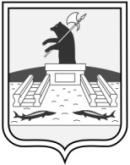 ЯРОСЛАВСКОЙ ОБЛАСТИДЕПАРТАМЕНТ АРХИТЕКТУРЫ И ГРАДОСТРОИТЕЛЬСТВАРегистрационный № Дата регистрации РЕШЕНИЕ ОБ ОТКАЗЕВ СОГЛАСОВАНИИ АРХИТЕКТУРНО-ГРАДОСТРОИТЕЛЬНОГО ОБЛИКАобъекта капитального строительствана территории городского округа город Рыбинск Ярославской областиНаименование объекта:Местонахождение объекта:адрес:кадастровый номерземельного участка/объектаФункциональное назначение объекта:Основные параметры объекта:общая площадь,	этажность:площадь здания (кв.м):В соответствии с постановлением Правительства Российской Федерации от 29.05.2023 № 857 «Об утверждении требований к архитектурно-градостроительному облику объекта капитального строительства и Правил согласования архитектурно-градостроительного облика объекта капитального строительства», исходя из требований к архитектурно-градостроительному облику объектов капитального строительства, установленных Правилами землепользования и застройки городского округа город Рыбинск, принято решение об отказе по следующему (-им) основанию (-ям):Инициатор имеет право повторно подать заявление и разделы проектной документации на согласование архитектурно-градостроительного облика объекта капитального строительства после устранения выявленных в ранее рассмотренных разделах проектной документации несоответствий архитектурных решений объекта капитального строительства, определяющих его архитектурно-градостроительный облик и содержащихся в разделах проектной документации, требованиям к архитектурно-градостроительному облику объекта капитального строительства, указанным в градостроительном регламенте.Решение об отказе в согласовании архитектурно-градостроительного облика объекта капитального строительства может быть обжаловано в соответствии с законодательством Российской Федерации.Директор Департаментаархитектуры и градостроительства                                                             В.А. НелидоваТребования к объемно-пространственным характеристикам объектов капитального строительстваСоответствует/не соответствуетОбоснование принятого решенияТребования к архитектурно-стилистическим характеристикам объектов капитального строительстваСоответствует/не соответствуетОбоснование принятого решенияТребования к цветовым решениям объектов капитального строительстваСоответствует/не соответствуетОбоснование принятого решенияТребования к отделочным и (или) строительным материалам, определяющие архитектурный облик объектов капитального строительстваСоответствует/не соответствуетОбоснование принятого решенияТребования к размещению технического и инженерного оборудования на фасадах и кровлях объектов капитального строительстваСоответствует/не соответствуетОбоснование принятого решенияТребования к подсветке фасадов объектов капитального строительстваСоответствует/не соответствуетОбоснование принятого решенияПредложения (при наличии) по доработке разделов проектной документации:Предложения (при наличии) по доработке разделов проектной документации:Предложения (при наличии) по доработке разделов проектной документации: